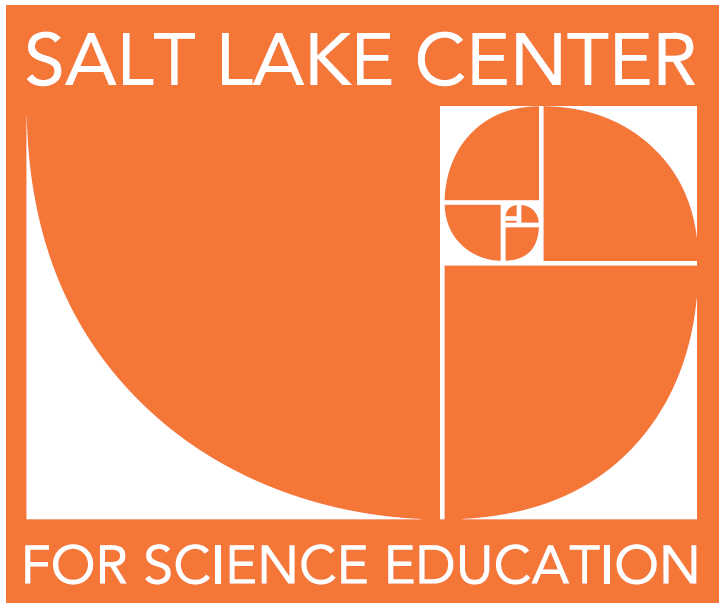 2022 /2022Cuotas Escolares de SLCSEInformación sobre cuotas
1) Formularios e Información: Habrá formularios para Exención de Cuotas y Almuerzo Gratis o a Precio Reducido durante las inscripciones. La lista de las cuotas aprobadas por el distrito está disponible en el sitio web del distrito escolar bajo el reglamento s-10.
2) Multas: Cualquier cuota o multa pendiente debe pagarse durante las inscripciones.
3) Depósito por Libros de Texto: Todos los estudiantes de Secundaria Superior deben dejar un depósito de $50 por sus libros de texto con la escuela (a menos que el estudiante califique para una Exención de Cuotas). Una cantidad parcial del depósito del libro de texto por un monto de $ 40.00 es reembolsable al final del último año del estudiante.
4) Anuario: Todas las cuotas y multas deben pagarse con antelación por completo para que al estudiante se le permita recibir su anuario al final del año escolarCuotas Escolares de SLCSECuotas Escolares de SLCSE9no – 12moClases académicas$30Actividades anuales$30Bellas Artes$30Planificador de Estudios$8Cuota de Laboratorio de Matemáticas$10Cuota para el Laboratorio de Ciencias$20Cuota Anual de Libros$15Deposito por Libros- Una vez$50($40 rembolsable el último año)Transportación/ Viajes de estudio $85Total de cuotas requeridas:$270Compras Opcionales (Todos los grados)Compras Opcionales (Todos los grados)Anuario Escolar $20Programa después de escuela – por estudiante por año$25Educación de conductor – Pagado a West High School $120